Registered office: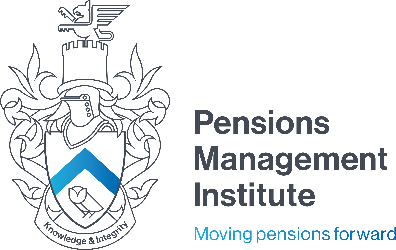 6th Floor9 Appold Street London EC2A 2APT: +44 (0) 20 7247 1452 W: www.pensions-pmi.org.ukCore Unit 1A - Understanding Retirement ProvisionMock ExaminationRecommended Time: 2 HoursSince the introduction of the Finance Act 2004, explain how choices on retirement have widened and members are able to take their benefits more flexibly. 10 MarksYour pensions manager has asked you to write a report on the developments in the State pension provision. You should make reference to Lord Turner’s 2005 Pension Commission report and the first independent report issued by John Cridland CBE. 20 MarksAs a benefit consultant you have been asked to prepare a briefing paper setting out the alternative options which can boost retirement income in addition to pensions. 20 MarksList the scenarios where an individual or company must be authorised by a regulator in relation to pensions.10 MarksA senior manager in your HR department is looking at the current policy around statutory employment benefits. He has asked you to write a report with details of the available benefits to employees of the company. 20 MarksIn your role as a benefit consultant, you have been asked to prepare a paper on NEST. Your paper needs to include an explanation as to what NEST is, the framework behind it, the charges involved, the investment options and what benefits are available to members.20 Marks